В соответствии с подпунктом 7 статьи 395 Земельного кодекса Российской Федерации, областным законом «Об установлении случаев предоставления земельных участков отдельным категориям граждан в собственность бесплатно на территории Смоленской области»   Правительство Смоленской области п о с т а н о в л я е т:Утвердить прилагаемые:- Порядок предоставления на территории Смоленской области земельных участков отдельным категориям граждан в собственность бесплатно;- Положение о размере и порядке предоставления на территории Смоленской области отдельным категориям граждан единовременной денежной компенсации взамен предоставления земельного участка в собственность бесплатно.ГубернаторСмоленской области                                                                                       В.Н. АнохинУТВЕРЖДЕНпостановлением Правительства Смоленской области от 07.12.2023 № 169ПОРЯДОКпредоставления на территории Смоленской области земельных участков отдельным категориям граждан в собственность бесплатно1. Настоящий Порядок устанавливает правила предоставления на территории Смоленской области отдельным категориям граждан в собственность бесплатно земельных участков, переданных безвозмездно из федеральной собственности в государственную собственность Смоленской области или муниципальную собственность в соответствии с Федеральным законом «О порядке безвозмездной передачи военного недвижимого имущества в собственность субъектов Российской Федерации, муниципальную собственность и о внесении изменений в отдельные законодательные акты Российской Федерации», а при отсутствии таких земельных участков – других земельных участков, находящихся в государственной или муниципальной собственности (далее – земельные участки).2. Право на предоставление земельного участка в собственность бесплатно имеют военнослужащие, лица, заключившие контракт о пребывании в добровольческом формировании, содействующем выполнению задач, возложенных на Вооруженные Силы Российской Федерации, и лица, проходящие (проходившие) службу в войсках национальной гвардии Российской Федерации и имеющие специальные звания полиции, удостоенные звания Героя Российской Федерации или награжденные орденами Российской Федерации за заслуги, проявленные в ходе участия в специальной военной операции, и являющиеся ветеранами боевых действий, которые на день завершения своего участия в специальной военной операции были зарегистрированы по месту жительства или по месту пребывания на территории Смоленской области (далее – участники специальной военной операции), а также члены семей участников специальной военной операции, погибших (умерших) вследствие увечья (ранения, травмы, контузии) или заболевания, полученных ими в ходе участия в специальной военной операции (далее – члены семей погибших (умерших) участников специальной военной операции).3. Предоставление на территории Смоленской области земельных участков категориям граждан, указанным в пункте 2 настоящего Порядка, в собственность бесплатно осуществляется в следующих случаях:1) предоставление земельных участков для ведения садоводства, огородничества в границах территории ведения гражданами садоводства или огородничества для собственных нужд;2) предоставление земельных участков для ведения личного подсобного хозяйства (приусадебный земельный участок);3) предоставление земельных участков для индивидуального жилищного строительства.4. В целях настоящего Порядка к членам семей погибших (умерших) участников специальной военной операции, относятся:1) супруга (супруг), состоявшая (состоявший) на день гибели (смерти) участника специальной военной операции в зарегистрированном браке с ним              (с ней);2) дети участника специальной военной операции, не достигшие возраста 18 лет и (или) старше этого возраста, если они стали инвалидами до достижения ими возраста 18 лет, а также дети, обучающиеся в образовательных организациях по очной форме обучения, – до окончания обучения, но не более чем до достижения ими возраста 23 лет;3) родители участника специальной военной операции (в случае отсутствия членов семьи, указанных в подпунктах 1, 2 настоящего пункта).5. Состав семьи участника специальной военной операции, погибшего (умершего) в ходе специальной военной операции, определяется на дату его гибели (смерти).6. Размеры земельных участков, предоставляемых категориям граждан, указанным в пункте 2 настоящего Порядка, на территориях муниципальных образований Смоленской области, соответствуют предельным размерам земельных участков для ведения садоводства, огородничества, для ведения личного подсобного хозяйства, для индивидуального жилищного строительства, установленным правилами землепользования и застройки соответствующих муниципальных образований Смоленской области.7. Земельные участки предоставляются участникам специальной военной операции, которым ранее не предоставлялись земельные участки в собственность бесплатно по основаниям, предусмотренным федеральным и (или) областным законодательством, а также членам семей погибших (умерших) участников специальной военной операции в случае, если погибшему (умершему) участнику специальной военной операции не предоставлялись земельные участки в собственность бесплатно по основаниям, предусмотренным федеральным и (или) областным законодательством.8. Предоставление земельного участка в собственность бесплатно в соответствии с настоящим Порядком осуществляется участникам специальной военной операции и членам семей погибших (умерших) участников специальной военной операции однократно. 9. Членам семей погибших (умерших) участников специальной военной операции земельные участки предоставляются в общую долевую собственность в равных долях.10. Члены семей погибших (умерших) участников специальной военной операции, имеющие право на предоставление земельного участка бесплатно (за исключением несовершеннолетних детей), вправе отказаться от права приобретения доли в праве общей долевой собственности на земельный участок. Доля, приходящаяся на каждого члена семьи погибшего (умершего) участника специальной  военной  операции, отказавшегося от права приобретения доли в праве общей долевой собственности на земельный участок, распределяется между остальными членами семьи погибшего (умершего) участника специальной военной операции в равных долях. 11. Предоставление земельных участков для ведения садоводства, огородничества в границах территории ведения гражданами садоводства или огородничества для собственных нужд осуществляется в муниципальных образованиях Смоленской области, в границах которых расположены садоводческие, огороднические некоммерческие товарищества.12. Предоставление земельных участков для ведения личного подсобного хозяйства (приусадебных земельных участков), для индивидуального жилищного строительства осуществляется в населенных пунктах, расположенных на территории муниципальных образований Смоленской области (за исключением административного центра Смоленской области – города-героя Смоленска).13. Участники специальной военной операции, члены семей погибших (умерших) участников специальной военной операции, заинтересованные в предоставлении земельных участков в собственность бесплатно, или их представители представляют заявление о постановке на учет в качестве лица, имеющего право на предоставление земельного участка в собственность бесплатно (далее также – заявление о постановке на учет), по форме согласно приложению № 1 к настоящему Порядку: 1) в уполномоченный исполнительный орган Смоленской области по вопросам государственной собственности Смоленской области (далее также – уполномоченный орган) – для предоставления земельного участка из земель, находящихся в государственной собственности Смоленской области;2) в орган местного самоуправления муниципального образования Смоленской области, определенный в соответствии с уставом соответствующего муниципального образования Смоленской области (далее также – орган местного самоуправления), – для предоставления земельного участка из земель, находящихся в муниципальной собственности, и из земель, государственная собственность на которые не разграничена.14. При подаче заявления о постановке на учет в соответствии с подпунктом 2 пункта 13 настоящего Порядка участник специальной военной операции, члены семьи погибшего (умершего) участника специальной военной операции или их представители обращаются в орган местного самоуправления по месту жительства (месту пребывания) участника специальной военной операции на территории Смоленской области, по месту жительства (месту пребывания) погибшего (умершего) участника специальной военной операции на территории Смоленской области (за исключением участников специальной военной операции, проживающих в административном центре Смоленской области – городе-герое Смоленске (далее – город Смоленск), и членов семьи погибших (умерших) участников специальной военной операции, проживавших в  городе Смоленске). Участник специальной военной операции, проживающий в городе Смоленске, члены семьи погибшего (умершего) участника специальной военной операции, проживавшего в городе Смоленске,  обращаются  с  заявлением  о  постановке  на   учет   в   орган   местного самоуправления муниципального образования «Смоленский район» Смоленской области.15. Заявление о постановке на учет может быть подано участником специальной военной операции, членами семьи погибшего (умершего) участника специальной военной операции или их представителями через многофункциональный центр предоставления государственных и муниципальных услуг (далее – многофункциональный центр).16. Участником специальной военной операции (его представителем) к заявлению о постановке на учет прилагаются следующие документы:1) документ, удостоверяющий личность участника специальной военной операции, а при подаче заявления представителем участника специальной военной операции – документ, подтверждающий полномочия представителя участника специальной военной операции, и документ, удостоверяющий личность представителя участника специальной военной операции;2) справка с места прохождения военной службы военнослужащим, содержащая сведения об участии военнослужащего в специальной военной операции, либо в случае передачи личного дела военнослужащего в Федеральное казенное учреждение «Военный комиссариат Смоленской области» (далее – военный комиссариат) – справка об участии в специальной военной операции, выданная военным комиссариатом (для военнослужащих) (не представляется гражданами Российской Федерации, призванными в Смоленской области на военную службу по мобилизации в Вооруженные Силы Российской Федерации в соответствии с Указом Президента Российской Федерации от 21.09.2022 № 647 «Об объявлении частичной мобилизации в Российской Федерации» (далее – мобилизованные граждане), и гражданами, проходящими (проходившими) службу в войсках национальной гвардии Российской Федерации (далее также – Росгвардия);3) справка с места прохождения службы в войсках Росгвардии, содержащая сведения об участии в специальной военной операции, либо в случае передачи личного дела участника специальной военной операции в военный комиссариат –справка о его участии в специальной военной операции, выданная военным комиссариатом (для лиц, проходящих (проходивших) службу в войсках Росгвардии и имеющих специальные звания полиции) (не представляется мобилизованными гражданами);4) справка с места прохождения военной службы, содержащая сведения об участии в специальной военной операции, выданная воинской частью, территориальным органом Росгвардии или военным комиссариатом (для мобилизованных граждан);5) выписка из именного списка военного комиссариата либо контракт о пребывании в добровольческом формировании, заключенный между участником специальной военной операции и Министерством обороны Российской Федерации (для лиц, заключивших контракт о пребывании в добровольческом формировании, содействующем выполнению задач, возложенных на Вооруженные Силы Российской Федерации);6) документ, подтверждающий специальные звания полиции (для лиц, проходивших службу в войсках Росгвардии);7) удостоверение или иной документ, подтверждающий присвоение звания Героя Российской Федерации или награждение орденом Российской Федерации за заслуги, проявленные в ходе специальной военной операции;8) удостоверение ветерана боевых действий;9) документ, подтверждающий завершение участия в специальной военной операции;10) письменное согласие на обработку персональных данных по форме согласно приложению № 2 к настоящему Порядку.17. Членами семьи погибшего (умершего) участника специальной военной операции (их представителем) к заявлению о постановке на учет прилагаются следующие документы:1) документ, удостоверяющий личность каждого члена семьи погибшего (умершего) участника специальной военной операции, достигшего возраста 14 лет, а при подаче заявления представителем члена семьи погибшего (умершего) участника специальной военной операции – документ, подтверждающий полномочия представителя члена семьи погибшего (умершего) участника специальной военной операции, и документ, удостоверяющий личность указанного представителя;2) свидетельство о смерти и его нотариально удостоверенный перевод на русский язык (в случае, когда регистрация смерти погибшего (умершего) участника специальной военной операции произведена компетентным органом иностранного государства);3) справка (заключение) медицинской организации об увечьях (ранениях, травмах, контузиях) или заболеваниях, полученных погибшим (умершим) участником специальной военной операции при выполнении задач в ходе специальной военной операции;4) документ, подтверждающий прохождение погибшим (умершим) участником специальной военной операции военной службы, пребывание в добровольческом формировании, содействующем выполнению задач, возложенных на Вооруженные Силы Российской Федерации, либо прохождение службы в войсках Росгвардии;5) справка с места прохождения военной службы погибшим (умершим) участником специальной военной операции, содержащая сведения об участии погибшего (умершего) участника специальной военной операции в специальной военной операции, либо в случае передачи личного дела погибшего (умершего) участника специальной военной операции в военный комиссариат – справка о его участии в специальной военной операции, выданная военным комиссариатом (в отношении военнослужащих) (не представляется в отношении мобилизованных граждан);6) справка с места прохождения погибшим (умершим) участником специальной военной операции службы в войсках Росгвардии, содержащая сведения об участии в специальной военной операции, либо в случае передачи личного дела погибшего (умершего) участника специальной военной операции в военный комиссариат  – справка о его участии в специальной военной операции, выданная военным   комиссариатом   (в   отношении   лиц,   проходивших   службу   в  войсках Росгвардии и имеющих специальные звания полиции) (не представляется в отношении мобилизованных граждан);7) справка с места прохождения военной службы, содержащая сведения об участии погибшего (умершего) участника специальной военной операции в специальной военной операции, выданная воинской частью, территориальным органом Росгвардии или военным комиссариатом (в отношении мобилизованных граждан);8) выписка из именного списка военного комиссариата либо контракт о пребывании в добровольческом формировании, заключенный между погибшим (умершим) участником специальной военной операции и Министерством обороны Российской Федерации (в отношении лиц, заключивших контракт о пребывании в добровольческом формировании, содействующем выполнению задач, возложенных на Вооруженные Силы Российской Федерации);9) документ, подтверждающий наличие у погибшего (умершего) участника специальной военной операции звания Героя Российской Федерации или награждение его орденом Российской Федерации за заслуги, проявленные в ходе  специальной военной операции;10) документ, подтверждающий специальные звания полиции (в отношении погибших (умерших) лиц, проходивших службу в войсках Росгвардии);11) свидетельство о государственной регистрации заключения брака, выданное компетентным органом иностранного государства, и его нотариально удостоверенный перевод на русский язык (в случае, когда регистрация заключения брака произведена компетентным органом иностранного государства) (для супруги (супруга) погибшего (умершего) участника специальной военной операции);12) свидетельство о рождении ребенка и его нотариально удостоверенный перевод на русский язык (в случае, когда регистрация рождения ребенка произведена компетентным органом иностранного государства) (в отношении ребенка погибшего (умершего) участника специальной военной операции);13) документ, подтверждающий установление инвалидности ребенка до достижения им возраста 18 лет (в случае отсутствия сведений об инвалидности, содержащихся в федеральном реестре инвалидов) (в отношении  детей старше 18 лет, ставших инвалидами до достижения ими возраста 18 лет);14) справка с места учебы (в отношении детей в возрасте до 23 лет, обучающихся в образовательных организациях по очной форме обучения);15) свидетельство о рождении погибшего (умершего) участника специальной военной операции и его нотариально удостоверенный перевод на русский язык (в случае, когда регистрация рождения произведена компетентным органом иностранного государства) или иные документы, подтверждающие родство с погибшим (умершим) участником специальной военной операции (для родителей погибшего (умершего) участника специальной военной операции);16) письменное согласие на обработку персональных данных по форме согласно приложению № 3 к настоящему Порядку.18. Уполномоченный орган, орган местного самоуправления или многофункциональный центр в срок, не превышающий трех рабочих дней со дня представления     заявления     о     постановке     на   учет,    направляет    в    органы, предоставляющие государственные услуги, органы, предоставляющие муниципальные услуги, иные государственные органы, органы местного самоуправления либо подведомственные государственным органам или органам местного самоуправления организации, участвующие в предоставлении государственных или муниципальных услуг (далее – органы, организации), межведомственные запросы о представлении:1) документа, подтверждающего регистрацию на территории Смоленской области участника специальной военной операции (погибшего (умершего) участника специальной военной операции) по месту жительства или по месту пребывания на день завершения его участия в специальной военной операции;2) документов и (или) информации о земельных участках, предоставленных в собственность участнику специальной военной операции, и о правоустанавливающих документах на них;3) документа (сведений) о заключении (расторжении) брака;4) сведений о государственной регистрации рождения ребенка (детей);5) сведений об инвалидности, содержащихся в федеральном реестре инвалидов (в отношении детей старше 18 лет, ставших инвалидами до достижения ими возраста 18 лет);6) документа (сведений) о рождении погибшего (умершего) участника специальной военной операции;7) документа (сведений) о смерти погибшего (умершего) участника специальной военной операции.19. Участник специальной военной операции (его представитель), члены семьи погибшего (умершего) участника специальной военной операции (их представитель) вправе представить по собственной инициативе документы и (или) сведения, предусмотренные пунктом 18 настоящего Порядка.20. Документы, указанные в пунктах 16, 17 настоящего Порядка, представляются в подлинниках. Должностное лицо уполномоченного органа, органа местного самоуправления, ответственное за прием документов, или работник многофункционального центра, ответственный за прием документов, изготавливает копии документов, указанных в подпунктах 1 – 9 пункта 16, подпунктах 1 – 15 пункта 17 настоящего Порядка, заверяет их, после чего подлинники документов, за исключением документов, указанных в подпункте 10 пункта 16, подпункте 16 пункта 17 настоящего Порядка, возвращаются участнику специальной военной операции (его представителю), членам семьи погибшего (умершего) участника специальной военной операции (их представителю).21. Заявление о постановке на учет и документы, указанные в пунктах 16, 17 настоящего Порядка, могут быть представлены участником специальной военной операции и членами семьи погибшего (умершего) участника специальной военной операции лично, а также в форме электронного документа с использованием информационно-технологической и коммуникационной инфраструктуры, в том числе единого портала государственных и муниципальных услуг и (или) регионального портала государственных и муниципальных услуг.22. Многофункциональный центр не позднее одного рабочего дня, следующего   за   днем   приема   заявления   о   постановке  на  учет  и   документов, 
указанных в пунктах 16 или 17 настоящего Порядка, направляет указанные заявление и документы в уполномоченный орган либо в орган местного самоуправления. В случае направления межведомственных запросов в соответствии с пунктом 18 настоящего Порядка заявление о постановке на учет, документы и ответы на межведомственные запросы направляются многофункциональным центром в уполномоченный орган либо в орган местного самоуправления не позднее одного рабочего дня, следующего за днем поступления всех ответов на такие межведомственные запросы.23. Рассмотрение заявления о постановке на учет, документов, указанных в пунктах 16, 17 настоящего Порядка, ответов на межведомственные запросы, указанные в пункте 18 настоящего Порядка (при наличии), осуществляется уполномоченным органом, органом местного самоуправления в течение двадцати календарных дней со дня получения заявления о постановке на учет.24. Уполномоченный орган, орган местного самоуправления по результатам рассмотрения заявления о постановке на учет и документов, указанных в пунктах 16, 17 настоящего Порядка, ответов на межведомственные запросы, указанные в пункте 18 настоящего Порядка (при наличии), принимает решение о постановке участника специальной военной операции (членов семьи погибшего (умершего) участника специальной военной операции) на учет в целях предоставления земельного участка в собственность бесплатно (далее также – учет в целях предоставления земельного участка) либо решение об отказе в постановке участника специальной военной операции (членов семьи погибшего (умершего) участника специальной военной операции) на учет в целях предоставления земельного участка в собственность бесплатно (далее – решение об отказе в постановке на учет) c указанием оснований отказа.25. Решение об отказе в постановке на учет принимается уполномоченным органом, органом местного самоуправления в следующих случаях:1) отсутствия у участника специальной военной операции, членов семьи погибшего (умершего) участника специальной военной операции права на предоставление земельного участка в собственность бесплатно;2) обнаружения недостоверных сведений, содержащихся в заявлении о постановке на учет, представленных в соответствии с пунктами 16, 17 настоящего Порядка документах и являющихся основанием для постановки на учет в целях предоставления земельного участка;3) непредставления или представления не в полном объеме документов, предусмотренных пунктами 16, 17 настоящего Порядка.26. Проверка достоверности сведений, содержащихся в представленных участником специальной военной операции, членами семьи погибшего (умершего) участника специальной военной операции заявлении о постановке на учет и документах, осуществляется уполномоченным органом, органом местного самоуправления путем их сопоставления с информацией, полученной от компетентных органов или организаций, выдавших документ (документы), а также другими способами, разрешенными федеральным и областным законодательством.27. В случае принятия решения об отказе в постановке на учет уполномоченный  орган   или   орган  местного   самоуправления  в  течение   одного
рабочего дня с даты принятия такого решения уведомляет об этом участника специальной военной операции (его представителя), членов семьи погибшего (умершего) участника специальной военной операции (их представителя) способом, указанным в заявлении о постановке на учет, с указанием причин отказа. 28. Учет в целях предоставления земельного участка ведется уполномоченным органом, органом местного самоуправления в книгах учета, каждая из которых содержит один из следующих списков:1) список участников специальной военной операции и членов семей погибших (умерших) участников специальной военной операции, имеющих право на предоставление земельного участка в собственность бесплатно для ведения садоводства, огородничества;2) список участников специальной военной операции и членов семей погибших (умерших) участников специальной военной операции, имеющих право на предоставление земельного участка в собственность бесплатно для ведения личного подсобного хозяйства (приусадебного земельного участка);3) список участников специальной военной операции и членов семей погибших (умерших) участников специальной военной операции, имеющих право на предоставление земельного участка в собственность бесплатно для индивидуального жилищного строительства.29. Постановка участников специальной военной операции, членов семей погибших (умерших) участников специальной военной операции на учет в целях предоставления земельного участка осуществляется посредством включения их в соответствующий список, указанный в пункте 28 настоящего Порядка, в порядке очереди исходя из даты и времени (часы, минуты) принятия заявления о постановке на учет уполномоченным органом, органом местного самоуправления или многофункциональным центром.30. В предусмотренных пунктом 28 настоящего Порядка книгах учета указываются:1) порядковый номер, являющийся номером очереди участника специальной военной операции, членов семьи погибшего (умершего) участника специальной военной операции по соответствующему списку;2) дата и время (часы, минуты) принятия уполномоченным органом, органом местного самоуправления или многофункциональным центром заявления о постановке на учет и представленных с ним документов;3) фамилия, имя, отчество (при наличии) и адрес места жительства участника специальной военной операции, членов семьи погибшего (умершего) участника специальной военной операции, указанные в заявлении о постановке на учет;4) наименование и реквизиты акта, которым участник специальной военной операции, члены семьи погибшего (умершего) участника специальной военной операции поставлены на учет в целях предоставления земельного участка.31. Списки, указанные в пункте 28 настоящего Порядка, подлежат размещению соответственно на официальном сайте уполномоченного органа, официальном сайте органа местного самоуправления (в случае отсутствия официального сайта органа местного самоуправления списки подлежат опубликованию в газете «Смоленская газета») и обновлению ежеквартально.32. Участник специальной военной операции, члены семьи погибшего (умершего) участника специальной военной операции снимаются с учета в целях предоставления земельного участка на основании решения уполномоченного органа, органа местного самоуправления в следующих случаях:1) подачи участником специальной военной операции, членами семьи погибшего (умершего) участника специальной военной операции заявления о снятии с учета в целях предоставления земельного участка в собственность бесплатно;2) утраты участником специальной военной операции, членом семьи погибшего (умершего) участника специальной военной операции права на предоставление земельного участка в собственность бесплатно;3) обнаружения недостоверных сведений, содержащихся в представленных участником специальной военной операции, членами семьи погибшего (умершего) участника специальной военной операции документах и послуживших основанием для постановки их на учет в целях предоставления земельного участка;4) отказа в предоставлении участнику специальной военной операции, членам семьи погибшего (умершего) участника специальной военной операции земельного участка в собственность бесплатно в соответствии с пунктом 46 настоящего Порядка.33. Для предоставления земельных участков участникам специальной военной операции и членам семьи погибшего (умершего) участника специальной военной операции, поставленным на учет в целях предоставления земельного участка, уполномоченный орган, орган местного самоуправления формирует земельные участки для ведения садоводства, огородничества, для ведения личного подсобного хозяйства (приусадебные земельные участки), для индивидуального жилищного строительства и включает их соответственно в перечень земельных участков, предоставляемых участникам специальной военной операции и членам семей погибших (умерших) участников специальной военной операции, поставленным на учет в целях предоставления земельного участка, для ведения садоводства, огородничества; перечень земельных участков, предоставляемых участникам специальной военной операции и членам семей погибших (умерших) участников специальной военной операции, поставленным на учет в целях предоставления земельного участка, для ведения личного подсобного хозяйства (приусадебных земельных участков); и перечень земельных участков, предоставляемых участникам специальной военной операции и членам семей погибших (умерших) участников специальной военной операции, поставленным на учет в целях предоставления земельного участка, для индивидуального жилищного строительства. Указанные перечни утверждаются соответственно уполномоченным органом, органом местного самоуправления и подлежат опубликованию в газете «Смоленская газета», а также размещению соответственно на официальном сайте уполномоченного органа, официальном сайте органа местного самоуправления (при его наличии). Порядок формирования указанных перечней (в том числе периодичность их формирования) устанавливается нормативным правовым актом Правительства Смоленской области, муниципальным правовым актом.34. Уполномоченный орган, орган местного самоуправления в двухнедельный срок после опубликования перечней, указанных в пункте 33 настоящего Порядка (далее – перечни),  уведомляет:1) участника специальной военной операции, членов семьи погибшего (умершего) участника специальной военной операции о возможности предоставления земельного участка (с указанием местоположения и площади земельного участка) и о необходимости представления в уполномоченный орган, орган местного самоуправления в письменной форме заявления о предоставлении земельного участка в собственность бесплатно (далее также – заявление о предоставлении земельного участка)  по форме согласно приложению № 4 к настоящему Порядку и о возможности предоставления единовременной денежной компенсации взамен предоставления предложенного земельного участка;2) членов семьи погибшего (умершего) участника специальной военной операции, указанных в пункте 4 настоящего Порядка (за исключением несовершеннолетних детей), о наличии у них права, предусмотренного пунктом 10 настоящего Порядка, и о возможности представления ими в уполномоченный орган, орган местного самоуправления в целях реализации указанного права в письменной форме заявления об отказе от права приобретения доли в праве общей долевой собственности на земельный участок в двухнедельный срок со дня получения ими уведомления, направляемого в соответствии с настоящим пунктом.35. Участнику специальной военной операции, членам семьи погибшего (умершего) участника специальной военной операции предлагается один земельный участок из соответствующего перечня. Очередность предложения земельных участков определяется исходя из очередности постановки участника специальной военной операции, членов семьи погибшего (умершего) участника специальной военной операции на учет в целях предоставления земельного участка и очередности включения земельных участков в соответствующий перечень. Количество участников специальной военной операции, членов семьи погибшего (умершего) участника специальной военной операции, которым направляется уведомление в соответствии с пунктом 34 настоящего Порядка, соответствует количеству земельных участков, включенных в соответствующий перечень.36. Уведомление, направляемое в соответствии с пунктом 34 настоящего Порядка, по выбору участника специальной военной операции, члена семьи погибшего (умершего) участника специальной военной операции выдается лично под роспись либо направляется заказным почтовым отправлением по почтовому адресу, указанному в заявлении о постановке на учет, или в форме электронного документа по адресу электронной почты, указанному в заявлении о постановке на учет.37. Заявление о предоставлении земельного участка может быть подано участником специальной военной операции, членами семьи погибшего (умершего) участника специальной военной операции через многофункциональный центр, а также в форме электронного документа с использованием информационно-технологической и коммуникационной инфраструктуры, в том числе единого портала государственных и муниципальных услуг и (или) регионального портала государственных и муниципальных услуг.38. Многофункциональный центр не позднее одного рабочего дня, следующего за днем приема у участника специальной военной операции или членов семьи погибшего (умершего) участника специальной военной операции заявления о предоставлении земельного участка, направляет его в уполномоченный орган или орган местного самоуправления.39. В случае непредставления участником специальной военной операции, членами семьи погибшего (умершего) участника специальной военной операции  в двухнедельный срок со дня получения ими уведомления, направляемого в соответствии с пунктом 34 настоящего Порядка, в уполномоченный орган, орган местного самоуправления заявления о предоставлении земельного участка либо в случае возврата отправителю в соответствии с Федеральным законом «О почтовой связи» заказного почтового отправления (далее – возврат отправителю заказного почтового отправления) земельный участок предлагается следующим по очереди участнику специальной военной операции или членам семьи погибшего (умершего) участника специальной военной операции, состоящим на учете в целях предоставления земельного участка, и которым указанное уведомление с предложением земельного участка из этого же перечня не направлялось.40. Участник специальной военной операции, члены семьи погибшего (умершего) участника специальной военной операции в двухнедельный срок со дня получения ими уведомления, направляемого в соответствии с пунктом 34 настоящего Порядка, вправе отказаться от предложенного земельного участка, представив в уполномоченный орган, орган местного самоуправления лично или через своего представителя заявление об отказе от предоставления земельного участка в собственность бесплатно (далее также – заявление об отказе от предоставления земельного участка) по форме согласно приложению № 5 к настоящему Порядку и уведомление в произвольной форме о намерении обратиться за предоставлением единовременной денежной компенсации (далее – уведомление о намерении получения денежной компенсации). При этом участнику специальной военной операции, членам семьи погибшего (умершего) участника специальной военной операции новое уведомление в соответствии с пунктом 34 настоящего Порядка с предложением земельного участка из нового перечня не направляется.41. Участнику специальной военной операции, членам семьи погибшего (умершего) участника специальной военной операции, получившим уведомление, направляемое в соответствии с пунктом 34 настоящего Порядка, и не представившим в двухнедельный срок со дня получения ими указанного уведомления заявление о предоставлении земельного участка либо заявление об отказе от предоставления земельного участка и уведомление о намерении получения денежной компенсации, а также участнику специальной военной операции, членам семьи погибшего (умершего) участника специальной военной операции, не получившим уведомление, направляемое в соответствии с пунктом 34 настоящего Порядка, в связи с возвратом отправителю заказного почтового отправления, направляется новое уведомление в соответствии с пунктом 34 настоящего Порядка с предложением земельного участка из нового перечня. В случае непредставления участником специальной военной операции, членами семьи погибшего (умершего) участника  специальной  военной  операции в двухнедельный срок со дня получения ими  нового уведомления, направляемого в соответствии с пунктом 34 настоящего Порядка, в уполномоченный орган, орган местного самоуправления или многофункциональный центр заявления о предоставлении земельного участка или заявления об отказе от предоставления земельного участка и уведомления о намерении получения денежной компенсации либо в случае возврата отправителю заказного почтового отправления последующее уведомление в соответствии с пунктом 34 настоящего Порядка с предложением земельного участка из нового перечня участнику специальной военной операции, членам семьи погибшего (умершего) участника специальной военной операции не направляется. При этом участник специальной военной операции, члены семьи погибшего (умершего) участника специальной военной операции имеют право на предоставление единовременной денежной компенсации в соответствии с Положением о размере и порядке предоставления на территории Смоленской области отдельным категориям граждан единовременной денежной компенсации взамен предоставления земельного участка в собственность бесплатно, утвержденным постановлением Правительства Смоленской области.42. Участник специальной военной операции, члены семьи погибшего (умершего) участника специальной военной операции, получившие уведомление, направляемое в соответствии с пунктом 34 настоящего Порядка, и не представившие в двухнедельный срок со дня получения ими указанного уведомления заявление об отказе от предоставления земельного участка и уведомление о намерении получения денежной компенсации, вправе после истечения указанного срока до дня направления нового уведомления в соответствии с пунктом 34 настоящего Порядка представить в уполномоченный орган, орган местного самоуправления уведомление о намерении получения денежной компенсации.43. Уполномоченный орган или орган местного самоуправления после получения заявления о предоставлении земельного участка направляет в органы, организации межведомственный запрос о представлении документов и (или) информации о земельных участках, предоставленных в собственность участника специальной военной операции после дня направления уполномоченным органом, органом местного самоуправления указанного в пункте 18 настоящего Порядка межведомственного запроса и о правоустанавливающих документах на них.44. Участник специальной военной операции и члены семьи погибшего (умершего) участника специальной военной операции вправе по собственной инициативе представить в уполномоченный орган или орган местного самоуправления указанные в пункте 43 настоящего Порядка документы и (или) информацию.45. Уполномоченный орган или орган местного самоуправления по результатам рассмотрения заявления о предоставлении земельного участка, заявления, указанного в подпункте 2 пункта 34 настоящего Порядка (при наличии), ответа на межведомственный запрос, указанный в пункте 43 настоящего Порядка, в течение двадцати календарных дней со дня поступления в уполномоченный орган или орган местного самоуправления заявления о предоставлении земельного участка принимает решение о предоставлении земельного участка в собственность (общую  долевую  собственность) бесплатно или об отказе в данном предоставлении и снятии с учета в целях предоставления земельного участка с указанием основания для отказа в предоставлении земельного участка в собственность бесплатно в соответствии с пунктом 46 настоящего Порядка.46. Основаниями для отказа в предоставлении земельного участка в собственность бесплатно являются:1) утрата участником специальной военной операции или членами семьи погибшего (умершего) участника специальной военной операции права на предоставление земельного участка в собственность бесплатно;2) обнаружение недостоверных сведений, содержащихся в представленных участником специальной военной операции или членами семьи погибшего (умершего) участника специальной военной операции заявлении о предоставлении земельного участка и документах, указанных в пунктах 16, 17 и 19 настоящего Порядка.47. Проверка достоверности сведений, содержащихся в представленных участником специальной военной операции, членами семьи погибшего (умершего) участника специальной военной операции заявлении о предоставлении земельного участка и документах осуществляется уполномоченным органом, органом местного самоуправления путем их сопоставления с информацией, полученной от компетентных органов или организаций, выдавших документ (документы), а также другими способами, разрешенными федеральным и областным законодательством.Приложение № 1 к Порядку предоставления на территории Смоленской области земельных участков отдельным категориям граждан в собственность бесплатно ФормаЗАЯВЛЕНИЕо постановке на учет в качестве лица, имеющего право на предоставление земельного участка в собственность бесплатно Прошу на основании областного закона от 06.07.2023 № 57-з «Об установлении случаев предоставления земельных участков отдельным категориям граждан в собственность бесплатно на территории Смоленской области» поставить меня на учет в качестве лица, имеющего право на предоставление земельного участка в собственность бесплатно для ведения садоводства, огородничества/ для ведения личного подсобного хозяйства (приусадебного земельного участка)/, для индивидуального жилищного строительства (нужное подчеркнуть).Я отношусь к льготной категории граждан (отметить одну из перечисленных):Ранее мне (погибшему (умершему) участнику специальной военной операции) не предоставлялись земельные участки в собственность бесплатно по основаниям, предусмотренным федеральным и (или) областным законодательством.К заявлению прилагаются:1.____________________________________________________________________________ 2.____________________________________________________________________________ 3.____________________________________________________________________________ 4.____________________________________________________________________________ 5.____________________________________________________________________________ Способ уведомления:Заявитель: _______________________________                                 «______» ____________ 20___ г.                                   (Ф.И.О., подпись)                                                                                                            (дата)Приложение № 2 к Порядку предоставления на территории Смоленской области земельных участков отдельным категориям граждан в собственность бесплатноФормаСОГЛАСИЕна обработку персональных данных Я, ____________________________________________________________________________(фамилия, имя, отчество)_____________________________ серия ____________ № _____________ выдан _______________________(вид документа, удостоверяющего личность)____________________________________________________________________________________________(когда и кем выдан документ)проживающий(ая) по адресу:________________________________________________________________ ,действующий(ая) свободно, своей волей и в своих интересах, в соответствии со статьей 9 Федерального закона от 27.07.2006 № 152-ФЗ «О персональных данных» даю согласие __________                                                                                                                                                                                                                                   (наименование)____________________________________, осуществляющему обработку персональных данных, на (уполномоченного органа, органа местного самоуправления)автоматизированную, а также без использования средств автоматизации обработку и передачу моих персональных данных, включая сбор, запись, систематизацию, накопление, хранение, уточнение (обновление, изменение), извлечение, использование, передачу (распространение, предоставление, доступ), обезличивание, блокирование, удаление, уничтожение персональных данных, а также сведений о фактах, событиях и обстоятельствах моей жизни, представленных в ____________________________________________________________________________________________.(наименование уполномоченного органа, органа местного самоуправления)Целью обработки персональных данных является возможность представления ____________________________________________________________________________________________(наименование уполномоченного органа, органа местного самоуправления)персональных данных для запросов в государственные органы, органы местного самоуправления либо подведомственные государственным органам или органам местного самоуправления организации. Перечень персональных данных, на обработку и передачу которых дается согласие: фамилия, имя, отчество; дата рождения; адрес фактического проживания; данные паспорта, свидетельства о рождении, об усыновлении, о перемене имени, об инвалидности; сведения об индивидуальном (персонифицированном) учете; фотографические изображения.Данное согласие вступает в силу со дня его подписания, действует в течение неопределенного срока и может быть отозвано на основании письменного заявления в порядке, установленном Федеральным законом от 27.07.2006 № 152-ФЗ «О персональных данных».«_____» ___________________ 20____ г. _______________________ ______________________________                                           (дата)                                                                    (подпись)                                                             (Ф.И.О.)Приложение № 3 к Порядку предоставления на территории Смоленской области земельных участков отдельным категориям граждан в собственность бесплатноФормаСОГЛАСИЕна обработку персональных данных Я, ____________________________________________________________________________________________                                                                           (фамилия, имя, отчество)______________________________ серия ____________ № _____________ выдан ________________________________(вид документа, удостоверяющего личность)______________________________________________________________________________________________________________________________,                                                                    (когда и кем выдан документ)проживающий(ая) по адресу:______________________________________________________________________, действующий(ая) от своего имени и как законный представитель в интересах своих несовершеннолетних детей: 1) __________________________________________________________ дата рождения _____________________                                                                                  (фамилия, имя, отчество)___________________________________________________ серия ____________ № _____________ выдан _____________________       (вид документа, удостоверяющего личность)______________________________________________________________________________________________________________________________;                                                                                  (когда и кем выдан документ)2) __________________________________________________________ дата рождения _____________________                                                                                  (фамилия, имя, отчество)___________________________________________________ серия ____________ № _____________ выдан _____________________       (вид документа, удостоверяющего личность)______________________________________________________________________________________________________________________________,                                                                                  (когда и кем выдан документ)в соответствии со статьей 9 Федерального закона от 27.07.2006 № 152-ФЗ «О персональных данных» даю согласие ________________________________________________________________,                                                                                          (наименование уполномоченного органа, органа местного самоуправления)осуществляющему обработку персональных данных, на автоматизированную, а также без использования средств автоматизации обработку и передачу моих персональных данных, а также персональных данных несовершеннолетних детей, включая сбор, запись, систематизацию, накопление, хранение, уточнение (обновление, изменение), извлечение, использование, передачу (распространение, предоставление, доступ), обезличивание, блокирование, удаление, уничтожение персональных данных, а также сведений о фактах, событиях и обстоятельствах моей жизни и жизни несовершеннолетних детей, представленных в  ___________________________________________________                                                                                                                                                                 (наименование уполномоченного органа, ______________________________________________________________________________________________________________________________.органа местного самоуправления)Целью обработки персональных данных является возможность представления _____________________________________________________________________________________                                                            (наименование уполномоченного органа, органа местного самоуправления)персональных данных для запросов в государственные органы, органы местного самоуправления либо подведомственные государственным органам или органам местного самоуправления организации, участвующие в предоставлении государственных услуг, предусмотренных частью 1 статьи 1 Федерального закона от 27.07.2010 № 210-ФЗ «Об организации предоставления государственных и муниципальных услуг».Перечень персональных данных, на обработку и передачу которых дается согласие: фамилия, имя, отчество гражданина и его детей; дата рождения гражданина и его детей; адрес регистрации по месту жительства, а также адрес фактического проживания; данные паспорта гражданина; сведения об индивидуальном (персонифицированном) учете гражданина и его детей; сведения в отношении детей: о государственной регистрации рождения, перемены имени, об усыновлении, об инвалидности; контактные телефоны, адрес электронной почты, фотографические изображения.Данное согласие вступает в силу со дня его подписания, действует в течение неопределенного срока и может быть отозвано на основании письменного заявления в порядке, установленном Федеральным законом от 27.07.2006 № 152-ФЗ «О персональных данных».«_____» ___________________ 20____ г. _______________________ ______________________________                                             (дата)                                                                      (подпись)                                                             (Ф.И.О.)Приложение № 4 к Порядку предоставления на территории Смоленской области земельных участков отдельным категориям граждан в собственность бесплатноФормаЗАЯВЛЕНИЕо предоставлении земельного участка в собственность бесплатно Прошу на основании подпункта 7 статьи 395 Земельного кодекса Российской Федерации, областного закона от 06.07.2023 № 57-з «Об установлении случаев предоставления земельных участков отдельным категориям граждан в собственность бесплатно на территории Смоленской области» предоставить в собственность (общую долевую собственность) бесплатно земельный участок с кадастровым номером ____________ площадью _____ кв. метров, расположенный по адресу: _____________________________________________________________________________,для ведения садоводства, огородничества/ для ведения личного подсобного хозяйства (приусадебный земельный участок)/ для индивидуального жилищного строительства (нужное подчеркнуть).Участок мною осмотрен, состоянием участка удовлетворен.Я отношусь к льготной категории граждан (отметить одну из перечисленных):Ранее мне (погибшему (умершему) участнику специальной военной операции) не предоставлялись земельные участки в собственность бесплатно по основаниям, предусмотренным федеральным и (или) областным законодательством.К заявлению прилагаются:1.____________________________________________________________________________ 2.____________________________________________________________________________ 3.____________________________________________________________________________ 4.____________________________________________________________________________ 5.____________________________________________________________________________ Способ уведомления:Заявитель: _______________________________                                 «______» ____________ 20___ г.                                   (Ф.И.О., подпись)                                                                                                             (дата)        Приложение № 5к Порядку предоставления на территории Смоленской области земельных участков отдельным категориям граждан в собственность бесплатноФормаЗАЯВЛЕНИЕоб отказе от предоставления земельного участка в собственность бесплатноВ соответствии с Порядком предоставления на территории Смоленской области земельных участков отдельным категориям граждан в собственность бесплатно, утвержденным постановлением Правительства Смоленской области от 07.12.2023 № 169, отказываюсь от  предложенного мне земельного участка с кадастровым номером ___________ площадью _______ кв. метров, расположенного по адресу: __________________________________________________ ,для ведения садоводства, огородничества/ для ведения личного подсобного хозяйства (приусадебного земельного участка)/, для индивидуального жилищного строительства (нужное подчеркнуть).Способ уведомления:Заявитель: _______________________________                                 «______» ____________ 20___ г.                                   (Ф.И.О., подпись)                                                                                                             (дата)                                                                                УТВЕРЖДЕНОпостановлением Правительства Смоленской области от 07.12.2023 № 169ПОЛОЖЕНИЕо размере и порядке предоставления на территории Смоленской области отдельным категориям граждан единовременной денежной компенсации взамен предоставления земельного участка в собственность бесплатно 1. Настоящее Положение устанавливает размер и порядок предоставления на территории Смоленской области отдельным категориям граждан единовременной денежной компенсации взамен предоставления земельного участка, переданного безвозмездно из федеральной собственности в государственную собственность Смоленской области или муниципальную собственность в соответствии с Федеральным законом «О порядке безвозмездной передачи военного недвижимого имущества в собственность субъектов Российской Федерации, муниципальную собственность и о внесении изменений в отдельные законодательные акты Российской Федерации», а при отсутствии такого земельного участка – другого земельного участка, находящегося в государственной или муниципальной собственности (далее – земельный участок).2. Право на предоставление единовременной денежной компенсации взамен предоставления земельного участка в собственность бесплатно (далее также – денежная компенсация) в соответствии с настоящим Положением имеют военнослужащие, лица, заключившие контракт о пребывании в добровольческом формировании, содействующем выполнению задач, возложенных на Вооруженные Силы Российской Федерации, и лица, проходящие (проходившие) службу в войсках национальной гвардии Российской Федерации и имеющие специальные звания полиции, удостоенные звания Героя Российской Федерации или награжденные орденами Российской Федерации за заслуги, проявленные в ходе участия в специальной военной операции, и являющиеся ветеранами боевых действий, которые на день завершения своего участия в специальной военной операции были зарегистрированы по месту жительства или по месту пребывания на территории Смоленской области (далее – участники специальной военной операции), а также члены семей участников специальной военной операции, погибших (умерших) вследствие увечья (ранения, травмы, контузии) или заболевания, полученных ими в ходе участия в специальной военной операции (далее – члены семей погибших (умерших) участников специальной военной операции), состоящие на учете в качестве лиц, имеющих право на предоставление земельного участка в собственность бесплатно (далее – учет).3. Денежная компенсация может быть использована путем направления ее средств на оплату цены договора купли-продажи земельного участка: 1) для ведения садоводства, огородничества в границах территории ведения гражданами садоводства или огородничества для собственных нужд;2) для ведения личного подсобного хозяйства (приусадебного земельного участка);3) для индивидуального жилищного строительства.4. В целях настоящего Положения к членам семей погибших (умерших) участников специальной военной операции относятся:1) супруга (супруг), состоявшая (состоявший) на день гибели (смерти) участника специальной военной операции в зарегистрированном браке с ним 
(с ней);2) дети участника специальной военной операции, не достигшие возраста 
18 лет и (или) старше этого возраста, если они стали инвалидами до достижения ими возраста 18 лет, а также дети, обучающиеся в образовательных организациях по очной форме обучения, – до окончания обучения, но не более чем до достижения ими возраста 23 лет;3) родители участника специальной военной операции (в случае отсутствия членов семьи, указанных в подпунктах 1, 2 настоящего пункта).5. Размер денежной компенсации составляет 100 000 рублей.6. В случае если цена договора купли-продажи земельного участка превышает размер денежной компенсации, денежная компенсация предоставляется в размере, установленном пунктом 5 настоящего Положения. 7. Предоставление денежной компенсации осуществляется однократно.8. Земельные участки, на приобретение которых направляются средства денежной компенсации, должны быть расположены на территории Смоленской области. 9. Для предоставления денежной компенсации участники специальной военной операции, члены семей погибших (умерших) участников специальной военной операции либо их представители обращаются в сектор социальных выплат, приема и обработки информации смоленского областного государственного казенного учреждения «Центр социальных выплат, приема и обработки информации» (далее также – сектор Учреждения) по месту жительства (месту пребывания) участника специальной военной операции на территории Смоленской области (по месту жительства (месту пребывания) погибшего (умершего) участника специальной военной операции на территории Смоленской области) или в многофункциональный центр предоставления государственных и муниципальных услуг (далее – многофункциональный центр) по месту жительства (месту пребывания) участника специальной военной операции (погибшего (умершего) участника специальной военной операции) на территории Смоленской области с заявлением о предоставлении единовременной денежной компенсации взамен предоставления земельного участка в собственность бесплатно (далее также – заявление о предоставлении денежной компенсации) по форме согласно приложению № 1 к настоящему Положению.10. С заявлением о предоставлении денежной компенсации участником специальной военной операции (его представителем) должны быть представлены следующие документы:1) документ, удостоверяющий личность участника специальной военной операции, а при подаче заявления представителем участника специальной военной операции – документ, подтверждающий полномочия представителя участника специальной военной операции, и документ, удостоверяющий личность представителя участника специальной военной операции;2) договор купли-продажи земельного участка, заключенный участником специальной военной операции и (или) его супругой (супругом) после 06.07.2023, содержащий условие об оплате цены указанного договора с учетом средств денежной компенсации; 3) кредитный договор (договор займа) на приобретение земельного участка по договору купли-продажи, заключенный участником специальной военной операции и (или) его супругой (супругом) после 06.07.2023 (при наличии);4) справка, выданная кредитной организацией, содержащая сведения об остатке суммы основного долга и процентов без учета штрафов, комиссий, пеней за просрочку исполнения обязательств (при наличии);5) документ, содержащий сведения о реквизитах счета, открытого на имя участника специальной военной операции в банке или иной кредитной организации;6) письменное согласие на обработку персональных данных по форме согласно приложению № 2 к настоящему Положению.11. С заявлением о предоставлении денежной компенсации членами семьи погибшего (умершего) участника специальной военной операции (их представителями) должны быть представлены следующие документы:1) документы, удостоверяющие личность каждого члена семьи погибшего (умершего) участника специальной военной операции, достигшего возраста 14 лет, а при подаче заявления представителем члена семьи погибшего (умершего) участника специальной военной операции – документы, подтверждающие полномочия представителя члена семьи погибшего (умершего) участника специальной военной операции, и документ, удостоверяющий личности представителя члена семьи погибшего (умершего) участника специальной военной операции;2) договор купли-продажи земельного участка, заключенный членом семьи погибшего (умершего) участника специальной военной операции после 06.07.2023, содержащий условие об оплате цены указанного договора с учетом средств денежной компенсации; 3) кредитный договор (договор займа) на приобретение земельного участка по договору купли-продажи, заключенный членом семьи погибшего (умершего) участника специальной военной операции после 06.07.2023 (при наличии);4) справка, выданная кредитной организацией, содержащая сведения об остатке суммы основного долга и процентов без учета штрафов, комиссий, пеней за просрочку исполнения обязательств (при наличии);5) документ, содержащий сведения о реквизитах счета, открытого на имя  члена семьи погибшего (умершего) участника специальной военной операции в банке или иной кредитной организации;6) письменные согласия на обработку персональных данных по форме согласно приложению № 3 к настоящему Положению.12. Сектор Учреждения или многофункциональный центр в срок, не превышающий трех рабочих дней со дня представления заявления о предоставлении денежной компенсации, направляет в органы, предоставляющие государственные услуги, органы, предоставляющие муниципальные услуги, иные государственные органы, органы местного самоуправления либо подведомственные государственным органам или органам местного самоуправления организации, участвующие в предоставлении государственных или муниципальных услуг, межведомственные запросы о представлении:1) документов и (или) информации о земельных участках, предоставленных в собственность участника специальной военной операции после дня принятия уполномоченным исполнительным органом Смоленской области по вопросам государственной собственности Смоленской области (далее также – уполномоченный орган) или органом местного самоуправления муниципального образования Смоленской области, определенным в соответствии с уставом соответствующего муниципального образования Смоленской области (далее также – орган местного самоуправления), решения о постановке на учет и о правоустанавливающих документах на них;2) документов и (или) информации о земельных участках, приобретенных участником специальной военной операции в результате сделок, совершенных после 06.07.2023;3) документа (сведений, содержащихся в нем) о постановке участника специальной военной операции, членов семьи погибшего (умершего) участника специальной военной операции на учет;4) информации об отказе участника специальной военной операции, членов семьи погибшего (умершего) участника специальной военной операции от предоставления земельного участка.13. Участник специальной военной операции (его представитель), члены семьи погибшего (умершего) участника специальной военной операции (их представитель) вправе по собственной инициативе представить в сектор Учреждения или в многофункциональный центр указанные в пункте 12 настоящего Положения документы.14. Документы, указанные в пунктах 10, 11 настоящего Положения, представляются в подлинниках. Сотрудник сектора Учреждения или работник многофункционального центра, ответственный за прием документов, изготавливает копии документов, указанных в подпунктах 1 – 5 пункта 10 и в подпунктах 1 – 5 пункта 11 настоящего Положения, заверяет их, после чего подлинники документов, за исключением документов, указанных в подпункте 6 пункта 10, подпункте 6 пункта 11 настоящего Положения, возвращаются участнику специальной военной операции (его представителю) или членам семьи погибшего (умершего) участника специальной военной операции (их представителю).15. Заявление о предоставлении денежной компенсации и документы, указанные в пунктах 10, 11 и 13 настоящего Положения, могут быть представлены участником   специальной   военной  операции  (его  представителем)  или   членами семьи погибшего (умершего) участника специальной военной операции (их представителем) лично, а также в форме электронного документа с использованием информационно-технологической и коммуникационной инфраструктуры, в том числе единого портала государственных и муниципальных услуг и (или) регионального портала государственных и муниципальных услуг.16. Многофункциональный центр не позднее одного рабочего дня, следующего за днем приема у участника специальной военной операции (его представителя) или членов семьи погибшего (умершего) участника специальной военной операции (их представителя) заявления о предоставлении денежной компенсации и документов, указанных в пунктах 10, 11 и 13 (при наличии) настоящего Положения, направляет заявление о предоставлении денежной компенсации и указанные документы в сектор Учреждения по месту жительства (место пребывания) участника специальной военной операции (погибшего (умершего) участника специальной военной операции) на территории Смоленской области. В случае направления межведомственных запросов в соответствии с пунктом 12 настоящего Положения заявление о предоставлении денежной компенсации, указанные документы, а также ответы на межведомственные запросы направляются многофункциональным центром в сектор Учреждения по месту жительства (месту пребывания) участника специальной военной операции (погибшего (умершего) участника специальной военной операции) на территории Смоленской области не позднее одного рабочего дня, следующего за днем поступления всех ответов на такие межведомственные запросы.17. Сектор Учреждения не позднее одного рабочего дня, следующего за днем поступления ответов на межведомственные запросы, указанные в пункте 12 настоящего Положения, направляет заявление о предоставлении денежной компенсации и документы, указанные в пунктах 10, 11 и 13 (при наличии) настоящего Положения, ответы на межведомственные запросы, указанные в пункте 12 настоящего Положения, в отдел (сектор) социальной защиты населения Министерства социального развития Смоленской области по месту жительства (месту пребывания) участника специальной военной операции (погибшего (умершего) участника специальной военной операции) на территории Смоленской области  (далее – отдел (сектор) социальной защиты населения).18. Рассмотрение заявления о предоставлении денежной компенсации, документов, указанных в пунктах 10, 11 и 13 (при наличии) настоящего Положения, ответов на межведомственные запросы, указанные в пункте 12 настоящего Положения, осуществляется отделом (сектором) социальной защиты населения в течение двадцати дней со дня поступления заявления о предоставлении денежной компенсации, указанных документов и ответов на межведомственные запросы.19. Отдел (сектор) социальной защиты населения по результатам рассмотрения заявления о предоставлении денежной компенсации, документов, указанных в пунктах 10, 11 и 13 (при наличии) настоящего Положения, ответов на межведомственные запросы, указанные в пункте 12 настоящего Положения, принимает решение о предоставлении денежной компенсации или об отказе в предоставлении денежной компенсации.20. Основаниями для отказа в предоставлении денежной компенсации являются:1) отсутствие права на предоставлении денежной компенсации;2) непредставление или представление не в полном объеме документов, указанных в пунктах 10, 11 настоящего Положения;3) обнаружение недостоверных сведений, содержащихся в заявлении о предоставлении денежной компенсации и (или) в представленных документах.21. Проверка достоверности сведений, содержащихся в представленных заявлении о предоставлении денежной компенсации и документах осуществляется путем их сопоставления с информацией, полученной от компетентных органов или организаций, выдавших документ (документы), а также другими способами, разрешенными федеральным и областным законодательством.22. В случае принятия решения об отказе в предоставлении денежной компенсации отдел (сектор) социальной защиты населения в течение одного рабочего дня после принятия такого решения уведомляет об этом участника специальной военной операции или членов семьи погибшего (умершего) участника специальной военной операции способом, указанным в заявлении о предоставлении денежной компенсации, с указанием оснований отказа.23. Денежная компенсация предоставляется в течение тридцати рабочих дней со дня принятия решения о предоставлении денежной компенсации путем перечисления денежных средств на указанный в заявлении о предоставлении денежной компенсации счет, открытый на имя участника специальной военной операции или члена семьи погибшего (умершего) участника специальной военной операции в банке или иной кредитной организации.24. Отдел (сектор) социальной защиты населения не позднее трех рабочих дней со дня принятия решения о предоставлении денежной компенсации направляет в уполномоченный исполнительный орган Смоленской области по вопросам государственной собственности Смоленской области или соответствующий орган местного самоуправления муниципального образования Смоленской области  списки участников специальной военной операции и членов семей погибших (умерших) участников специальной военной операции, которым осуществлено такое предоставление.24. Получение денежной компенсации не учитывается при предоставлении  мер социальной поддержки, предусмотренных областным законодательством.                                                                                                                       Приложение № 1 к Положению о размере и порядке предоставления на территории Смоленской области отдельным категориям граждан единовременной денежной компенсации взамен предоставления земельного участка в собственность бесплатноФормаЗАЯВЛЕНИЕо предоставлении единовременной денежной компенсации взамен предоставления земельного участка в собственность бесплатно Прошу на основании областного закона от 06.07.2023 № 57-з «Об установлении случаев предоставления земельных участков отдельным категориям граждан в собственность бесплатно на территории Смоленской области» предоставить единовременную денежную компенсацию взамен предоставления земельного участка в собственность бесплатно. Единовременную денежную компенсацию взамен предоставления земельного участка в собственность бесплатно прошу перечислить на счет № ______________________ , открытый в ____________________________________________________________________________________ .Я отношусь к льготной категории граждан (отметить одну из перечисленных):Я отказываюсь от предоставления земельного участка в собственность бесплатно в соответствии с областным законом от 06.07.2023 № 57-з «Об установлении случаев предоставления земельных участков отдельным категориям граждан в собственность бесплатно на территории Смоленской области».Ранее мне (погибшему (умершему) участнику специальной военной операции) не предоставлялись земельные участки в собственность бесплатно по основаниям, предусмотренным федеральным и (или) областным законодательством.К заявлению прилагаются:1.____________________________________________________________________________ 2.____________________________________________________________________________ 3.____________________________________________________________________________ 4.____________________________________________________________________________ 5.____________________________________________________________________________ Способ уведомления:Заявитель: _______________________________                                 «______» ____________ 20___ г.                                   (Ф.И.О., подпись)                                                                                                              (дата)Приложение № 2 к Положению о размере и порядке предоставления на территории Смоленской области отдельным категориям граждан единовременной денежной компенсации взамен предоставления земельного участка в собственность бесплатноФормаСОГЛАСИЕна обработку персональных данных Я, ____________________________________________________________________________(фамилия, имя, отчество)_____________________________ серия ____________ № _____________ выдан _______________________(вид документа, удостоверяющего личность)____________________________________________________________________________________________(когда и кем выдан документ)проживающий(ая) по адресу:_________________________________________________________________действующий(ая) свободно, своей волей и в своих интересах, в соответствии со статьей 9 Федерального закона от 27.07.2006 № 152-ФЗ «О персональных данных» даю согласие смоленскому областному государственному казенному учреждению «Центр социальных выплат, приема и обработки информации» осуществляющему обработку персональных данных, на автоматизированную, а также без использования средств автоматизации обработку и передачу моих персональных данных, а также персональных данных несовершеннолетних детей, включая сбор, запись, систематизацию, накопление, хранение, уточнение (обновление, изменение), извлечение, использование, передачу (распространение, предоставление, доступ), обезличивание, блокирование, удаление, уничтожение персональных данных, а также сведений о фактах, событиях и обстоятельствах моей жизни и жизни несовершеннолетних детей, представленных в смоленское областное государственное казенное учреждение «Центр социальных выплат, приема и обработки информации».Целью обработки персональных данных является возможность представления смоленским областным государственным казенным учреждением «Центр социальных выплат, приема и обработки информации» персональных данных для запросов в государственные органы, органы местного самоуправления либо подведомственные государственным органам или органам местного самоуправления организации, участвующие в предоставлении государственных услуг, предусмотренных частью 1 статьи 1 Федерального закона от 27.07.2010 № 210-ФЗ «Об организации предоставления государственных и муниципальных услуг».Перечень персональных данных, на обработку и передачу которых дается согласие: фамилия, имя, отчество; дата рождения; адрес фактического проживания; данные паспорта, свидетельства о рождении, об усыновлении, о перемене имени, об инвалидности; сведения об индивидуальном (персонифицированном) учете; фотографические изображения.Данное согласие вступает в силу со дня его подписания, действует в течение неопределенного срока и может быть отозвано на основании письменного заявления в порядке, установленном Федеральным законом от 27.07.2006 № 152-ФЗ «О персональных данных».«_____» ___________________ 20____ г. _______________________ ______________________________                                         (дата)                                                                       (подпись)                                                             (Ф.И.О.)Приложение № 3 к Положению о размере и порядке предоставления на территории Смоленской области отдельным категориям граждан единовременной денежной компенсации взамен предоставления земельного участка в собственность бесплатноФормаСОГЛАСИЕна обработку персональных данных Я, ____________________________________________________________________________________________                                                                           (фамилия, имя, отчество)______________________________ серия ____________ № _____________ выдан ________________________________(вид документа, удостоверяющего личность)____________________________________________________________________________________________________ ,                                                                    (когда и кем выдан документ)проживающий(ая) по адресу:_______________________________________________________________________, действующий(ая) от своего имени и как законный представитель в интересах своих несовершеннолетних детей: 1) __________________________________________________________ дата рождения _____________________                                                                                  (фамилия, имя, отчество)___________________________________________________ серия ____________ № _____________ выдан __________________       (вид документа, удостоверяющего личность)______________________________________________________________________________________________________________________________ ;                                                                                      (когда и кем выдан документ)2) __________________________________________________________ дата рождения _____________________                                                                                  (фамилия, имя, отчество)___________________________________________________ серия ____________ № _____________ выдан __________________       (вид документа, удостоверяющего личность)______________________________________________________________________________________________________________________________ ,                                                                                               (когда и кем выдан документ)в соответствии со статьей 9 Федерального закона от 27.07.2006 № 152-ФЗ «О персональных данных» даю согласие смоленскому областному государственному казенному учреждению «Центр социальных выплат, приема и обработки информации», осуществляющему обработку персональных данных, на автоматизированную, а также без использования средств автоматизации обработку и передачу моих персональных данных, а также персональных данных несовершеннолетних детей, включая сбор, запись, систематизацию, накопление, хранение, уточнение (обновление, изменение), извлечение, использование, передачу (распространение, предоставление, доступ), обезличивание, блокирование, удаление, уничтожение персональных данных, а также сведений о фактах, событиях и обстоятельствах моей жизни и жизни несовершеннолетних детей, представленных в смоленское областное государственное казенное учреждение «Центр социальных выплат, приема и обработки информации».Целью обработки персональных данных является возможность представления смоленским областным государственным казенным учреждением «Центр социальных выплат, приема и обработки информации» персональных данных для запросов в государственные органы, органы местного   самоуправления    либо   подведомственные   государственным   органам   или   органам местного самоуправления организации, участвующие в предоставлении государственных услуг, предусмотренных частью 1 статьи 1 Федерального закона от 27.07.2010 № 210-ФЗ «Об организации предоставления государственных и муниципальных услуг».Перечень персональных данных, на обработку и передачу которых дается согласие: фамилия, имя, отчество гражданина и его детей; дата рождения гражданина и его детей; адрес регистрации по месту жительства, а также адрес фактического проживания; данные паспорта гражданина; сведения об индивидуальном (персонифицированном) учете гражданина и его детей; сведения в отношении детей: о государственной регистрации рождении, об усыновлении, о перемене имени, об инвалидности; контактные телефоны, адрес электронной почты, фотографические изображения.Данное согласие вступает в силу со дня его подписания, действует в течение неопределенного срока и может быть отозвано на основании письменного заявления в порядке, установленном Федеральным законом от 27.07.2006 № 152-ФЗ «О персональных данных».«_____» ___________________ 20____ г. ______________________ _________________________________                          (дата)                                                   (подпись)                                  (Ф.И.О.) 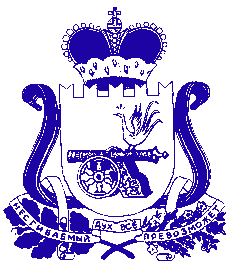 ПРАВИТЕЛЬСТВО СМОЛЕНСКОЙ ОБЛАСТИП О С Т А Н О В Л Е Н И Еот  07.12.2023  № 169Об утверждении Порядка предоставления на территории Смоленской области земельных участков отдельным категориям граждан в собственность бесплатно и Положения о размере и порядке предоставления на территории Смоленской области отдельным категориям граждан единовременной денежной компенсации взамен предоставления земельного участка в собственность бесплатно __________________________________________________________________________________(наименование уполномоченного исполнительного органа Смоленской области по вопросам государственной собственности Смоленской области или органа местного самоуправления муниципального образования Смоленской области, определенного в соответствии с уставом  соответствующего муниципального образования Смоленской области) ________________________________________________________________________________,(фамилия, имя, отчество (при наличии) заявителя)проживающего по адресу:  _________________________________________________________,паспорт: ________________________________________________________________________,орган, выдавший паспорт,__________________________________________________________,дата выдачи паспорта _____________________,почтовый адрес:__________________________________________________________________,телефон: ________________________________,адрес электронной почты (при наличии): ______________________________________________военнослужащий;лицо, заключившее контракт о пребывании в добровольческом формировании, содействующем выполнению задач, возложенных на Вооруженные Силы Российской Федерации;лицо, проходящее (проходившее) службу в войсках национальной гвардии Российской Федерации, имеющее специальное звание полиции;член семьи указанных военнослужащих или лиц, погибших (умерших) вследствие увечья (ранения, травмы, контузии) или заболевания, полученных ими в ходе участия в специальной военной операции.по почте;по электронной почте;выдать лично.__________________________________________________________________________________(наименование уполномоченного исполнительного органа Смоленской области по вопросам государственной собственности Смоленской области или органа местного самоуправления муниципального образования Смоленской области, определенного в соответствии с уставом  соответствующего муниципального образования Смоленской области)________________________________________________________________________________,(фамилия, имя, отчество (при наличии) заявителя)проживающего по адресу:  _________________________________________________________,паспорт: ________________________________________________________________________,орган, выдавший паспорт,__________________________________________________________,дата выдачи паспорта _____________________,почтовый адрес:__________________________________________________________________,телефон: ________________________________,адрес электронной почты (при наличии): ______________________________________________военнослужащий;лицо, заключившее контракт о пребывании в добровольческом формировании, содействующем выполнению задач, возложенных на Вооруженные Силы Российской Федерации;лицо, проходящее (проходившее) службу в войсках национальной гвардии Российской Федерации, имеющее специальное звание полиции;член семьи указанных военнослужащих или лиц, погибших (умерших) вследствие увечья (ранения, травмы, контузии) или заболевания, полученных ими в ходе участия в специальной военной операции.по почте;по электронной почте;выдать лично.__________________________________________________________________________________(наименование уполномоченного исполнительного органа Смоленской области по вопросам государственной собственности Смоленской области или органа местного самоуправления муниципального образования Смоленской области, определенного в соответствии с уставом  соответствующего муниципального образования Смоленской области)________________________________________________________________________________,(фамилия, имя, отчество (при наличии) заявителя)проживающего по адресу:  _________________________________________________________,паспорт: ________________________________________________________________________,орган, выдавший паспорт,__________________________________________________________,дата выдачи паспорта _____________________,почтовый адрес:__________________________________________________________________,телефон: ________________________________,адрес электронной почты (при наличии): ______________________________________________по почте;по электронной почте;выдать лично.Сектор социальных выплат, приема и обработки информации смоленского областного государственного казенного учреждения «Центр социальных выплат, приема и обработки информации» ________________________________________________________________________________,(фамилия, имя, отчество (при наличии) заявителя)проживающего по адресу:  _________________________________________________________,паспорт: ________________________________________________________________________,орган, выдавший паспорт,__________________________________________________________,дата выдачи паспорта _____________________,почтовый адрес:__________________________________________________________________,телефон: ________________________________,адрес электронной почты (при наличии): ______________________________________________военнослужащий;лицо, заключившее контракт о пребывании в добровольческом формировании, содействующем выполнению задач, возложенных на Вооруженные Силы Российской Федерации;лицо, проходящее (проходившее) службу в войсках национальной гвардии Российской Федерации, имеющее специальное звание полиции;член семьи указанных военнослужащих и лиц, погибших (умерших) вследствие увечья (ранения, травмы, контузии) или заболевания, полученных ими в ходе участия в специальной военной операциипо почте;по электронной почте;выдать лично.